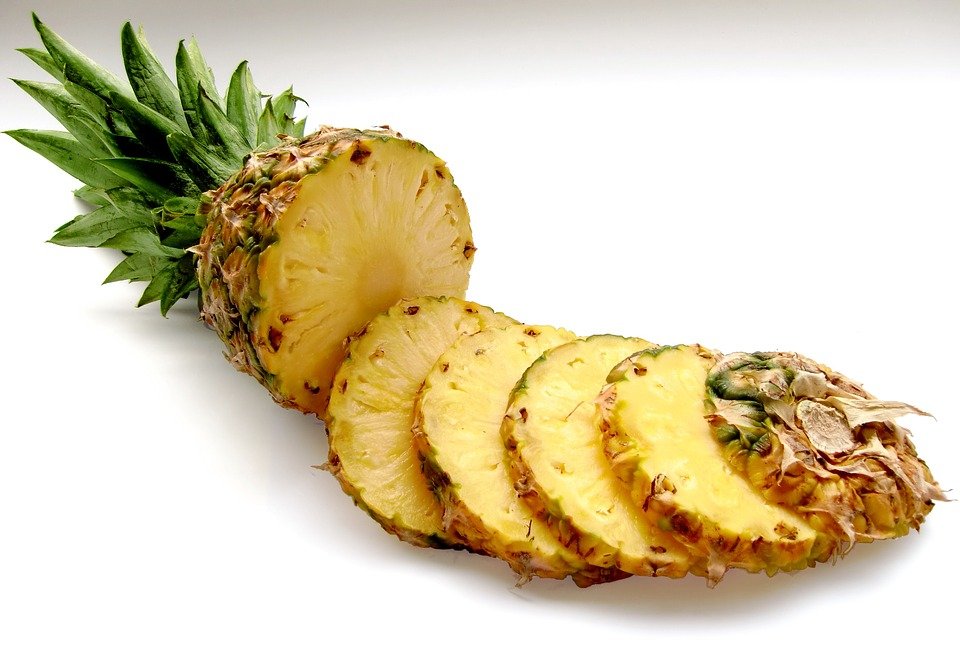 Homemade Tropical Fruit by the FootIngredients:1 pineapple, chopped and cored.1 mango, peeled and chopped.1 tablespoon of honeyJuice from 1 lemonInstructions:Preheat the oven to 200 degrees.  Line a large baking sheet with parchment paper.Put the ingredients into the blender and blend until smooth.Pour the mixture onto the baking sheet and spread it out into an even layer.Bake for 4-5 hours or until the center is no longer tacky.Remove and let cool.Cut into strips and roll it up.Enjoy!  Store in an airtight container for up to 7 days.